Інформація про викладача 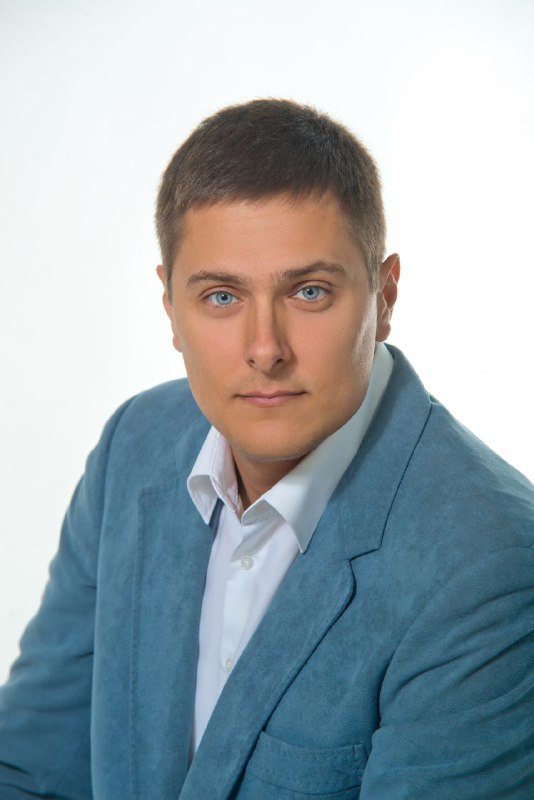 Викладач: жФурсін Олександр Олександрович – кандидат наук з державного управління, доцент. Кафедра: менеджменту організацій та управління проектами, 11 корпус, ауд. л425E-mail: Fursin.aleksandr@gmail.comТелефон: 067-286-57-29Інші засоби зв’язку: Moodle (форум курсу, приватні повідомлення)Ідентифікатор конференції Zoom: 522 388 4156Код доступу Zoom: 12345Коло наукових інтересів: ділове адміністрування, зв'язки з громадськістю, менеджмент, теорія організації, управління людськими ресурсами, маркетинг, менеджмент та адміністрування, управління освітою, державне управління, державна служба.